Расширенное расписание уроков МАОУ СОШ № 4 на 23.12.2020г.6А6Б6В6Г7А7Б7В8А8Б8В9А9Б9В10А10Б10ВNпредметзадание1Математика«Разность дробей с общим положительным знаменателем. Разность дробей с разными знаменателями»Первый урок: Подключиться к конференции Zoom 6А (Время: 23 дек 2020 13:30)https://us05web.zoom.us/j/4848138621?pwd=MFkxUUVPRUdoc0EzaVVwSHpVYTdHQT09)Повторение изученного материала (устная работа)Объяснение нового материала по теме: Разность дробей с общим положительным знаменателем3) Закрепление материала (решаем в тетрадях стр.уч. 100 №№506,507)Второй урок: Подключиться к конференции Zoom 6А (Время 22 дек  2020 14:00 https://us05web.zoom.us/j/4848138621?pwd=MFkxUUVPRUdoc0EzaVVwSHpVYTdHQT09)Объяснение нового материала по теме: Разность дробей с разными знакамиЗакрепление материала (решаем в тетрадях стр.уч. 100 №№509,510(б, в, г,,е), 513(б,г))Домашнее задание: Стр.уч.100 п.3.3 (учить правила и алгоритмы вычитания дробей с общим положительным знаменателем и разными знаменателями), №№512, 5142Математика«Разность дробей с общим положительным знаменателем. Разность дробей с разными знаменателями»Первый урок: Подключиться к конференции Zoom 6А (Время: 23 дек 2020 13:30)https://us05web.zoom.us/j/4848138621?pwd=MFkxUUVPRUdoc0EzaVVwSHpVYTdHQT09)Повторение изученного материала (устная работа)Объяснение нового материала по теме: Разность дробей с общим положительным знаменателем3) Закрепление материала (решаем в тетрадях стр.уч. 100 №№506,507)Второй урок: Подключиться к конференции Zoom 6А (Время 22 дек  2020 14:00 https://us05web.zoom.us/j/4848138621?pwd=MFkxUUVPRUdoc0EzaVVwSHpVYTdHQT09)Объяснение нового материала по теме: Разность дробей с разными знакамиЗакрепление материала (решаем в тетрадях стр.уч. 100 №№509,510(б, в, г,,е), 513(б,г))Домашнее задание: Стр.уч.100 п.3.3 (учить правила и алгоритмы вычитания дробей с общим положительным знаменателем и разными знаменателями), №№512, 5143ИсторияТема: п.1. Древние люди и их стоянки на территории современной России Классная работа.  Прочитать п.1. Заполнить таблицу.Домашнее задание: с.10-15. Выписать термин неолитическая революция. Последствия неолитической революции. 4ИсторияТема: п.1. Древние люди и их стоянки на территории современной России Классная работа.  Прочитать п.1. Заполнить таблицу.Домашнее задание: с.10-15. Выписать термин неолитическая революция. Последствия неолитической революции. 5Русский язык1 урок. Тема урока:  Гласные в суффиксах существительных -ек и -ик.Работа с учебником: Прочитать правило на стр 156Выполнить упражнение 2992 урок. Тема урока: Гласные о и е после шипящих в суффиксах существительных.Работа с учебником: Прочитать правило на стр 157Выполнить упражнение 3026Русский язык1 урок. Тема урока:  Гласные в суффиксах существительных -ек и -ик.Работа с учебником: Прочитать правило на стр 156Выполнить упражнение 2992 урок. Тема урока: Гласные о и е после шипящих в суффиксах существительных.Работа с учебником: Прочитать правило на стр 157Выполнить упражнение 302Nпредметзадание1Русский язык1 урок. ОНЛАЙН. Тема: Не с именами существительными.п.51Д.з. п.50, учи. ру, сл. слова, упр.2902 урок. Тема: Не с именами существительными.п.51, упр.288Д.з. п.50, учи. ру, сл. слова2Русский язык1 урок. ОНЛАЙН. Тема: Не с именами существительными.п.51Д.з. п.50, учи. ру, сл. слова, упр.2902 урок. Тема: Не с именами существительными.п.51, упр.288Д.з. п.50, учи. ру, сл. слова3Математика«Разность дробей с общим положительным знаменателем. Разность дробей с разными знаменателями»Первый урок: Подключиться к конференции Zoom 6Б Время: 23 дек 2020 15:30https://us05web.zoom.us/j/4848138621?pwd=MFkxUUVPRUdoc0EzaVVwSHpVYTdHQT09)Повторение изученного материала (устная работа)Объяснение нового материала по теме: Разность дробей с общим положительным знаменателем3) Закрепление материала (решаем в тетрадях стр.уч. 100 №№506,507)Второй урок: Подключиться к конференции Zoom 6Б (Время: 22 дек  2020 16:00 https://us05web.zoom.us/j/4848138621?pwd=MFkxUUVPRUdoc0EzaVVwSHpVYTdHQT09)Объяснение нового материала по теме: Разность дробей с разными знакамиЗакрепление материала (решаем в тетрадях стр.уч. 100 №№509,510(б, в, г,,е), 513(б,г))Домашнее задание: Стр.уч.100 п.3.3 (учить правила и алгоритмы вычитания дробей с общим положительным знаменателем и разными знаменателями), №№512, 5144Математика«Разность дробей с общим положительным знаменателем. Разность дробей с разными знаменателями»Первый урок: Подключиться к конференции Zoom 6Б Время: 23 дек 2020 15:30https://us05web.zoom.us/j/4848138621?pwd=MFkxUUVPRUdoc0EzaVVwSHpVYTdHQT09)Повторение изученного материала (устная работа)Объяснение нового материала по теме: Разность дробей с общим положительным знаменателем3) Закрепление материала (решаем в тетрадях стр.уч. 100 №№506,507)Второй урок: Подключиться к конференции Zoom 6Б (Время: 22 дек  2020 16:00 https://us05web.zoom.us/j/4848138621?pwd=MFkxUUVPRUdoc0EzaVVwSHpVYTdHQT09)Объяснение нового материала по теме: Разность дробей с разными знакамиЗакрепление материала (решаем в тетрадях стр.уч. 100 №№509,510(б, в, г,,е), 513(б,г))Домашнее задание: Стр.уч.100 п.3.3 (учить правила и алгоритмы вычитания дробей с общим положительным знаменателем и разными знаменателями), №№512, 5145ИсторияТема: п.1. Древние люди и их стоянки на территории современной России Классная работа.  Прочитать п.1. Заполнить таблицу.Домашнее задание: с.10-15. Выписать термин неолитическая революция. Последствия неолитической революции. 6ИсторияТема: п.1. Древние люди и их стоянки на территории современной России Классная работа.  Прочитать п.1. Заполнить таблицу.Домашнее задание: с.10-15. Выписать термин неолитическая революция. Последствия неолитической революции. Nпредметзадание1Немецкий языкПлатформа Zoom6в — 23.12 в 13.30, №870 9642 6242, код ds2v07Тема: Части тела.1.Работа по учебнику:- стр.33 изучить названия частей тела;- стр.35 текст Land und Leute прочитать;- стр.35 упр.4 текст прочитать, устно перевести.Домашнее задание:
- Стр.33 названия частей тела выучить;
- Стр.34 Lerne Lernen (сделать плакат с названиями частей тела).2Немецкий языкПлатформа Zoom6в — 23.12 в 13.30, №870 9642 6242, код ds2v07Тема: Части тела.1.Работа по учебнику:- стр.33 изучить названия частей тела;- стр.35 текст Land und Leute прочитать;- стр.35 упр.4 текст прочитать, устно перевести.Домашнее задание:
- Стр.33 названия частей тела выучить;
- Стр.34 Lerne Lernen (сделать плакат с названиями частей тела).3Русский язык3  урок. ОНЛАЙН. Тема: Не с именами существительными. п.54Д.з. п.54, учи. ру, сл. слова, упр.3354  урок. Тема: Не с именами существительными.п.54, упр.333Д.з. п.54, учи. ру, сл. слова4Русский язык3  урок. ОНЛАЙН. Тема: Не с именами существительными. п.54Д.з. п.54, учи. ру, сл. слова, упр.3354  урок. Тема: Не с именами существительными.п.54, упр.333Д.з. п.54, учи. ру, сл. слова5Технология (мальчики)Прочитать §13, письменно ответить на вопросы в конце параграфа
                https://tepka.ru/tehnologiya_6m/14.html6Технология (мальчики)Прочитать §13, письменно ответить на вопросы в конце параграфа
                https://tepka.ru/tehnologiya_6m/14.html5Технология (девочки)Тема урока: Творческий проект «Игрушки из помпонов»Ознакомиться с предложенными вариантами изготовления игрушек из помпонов, можно предложить свою модель игрушки Выполнить игрушку из помпонов. Фото этапов изготовления и готового изделия отправить учителюДомашнее задание: Отправляя фото этапов изготовления игрушки, не забывайте на листке бумаги подписывать свою фамилию6Технология (девочки)Тема урока: Творческий проект «Игрушки из помпонов»Ознакомиться с предложенными вариантами изготовления игрушек из помпонов, можно предложить свою модель игрушки Выполнить игрушку из помпонов. Фото этапов изготовления и готового изделия отправить учителюДомашнее задание: Отправляя фото этапов изготовления игрушки, не забывайте на листке бумаги подписывать свою фамилиюNпредметзадание1Русский язык1 урок. Тема урока:  Гласные в суффиксах существительных -ек и -ик.Работа с учебником: Прочитать правило на стр 156Выполнить упражнение 2992 урок. Тема урока: Гласные о и е после шипящих в суффиксах существительных.Работа с учебником: Прочитать правило на стр 157Выполнить упражнение 3022Русский язык1 урок. Тема урока:  Гласные в суффиксах существительных -ек и -ик.Работа с учебником: Прочитать правило на стр 156Выполнить упражнение 2992 урок. Тема урока: Гласные о и е после шипящих в суффиксах существительных.Работа с учебником: Прочитать правило на стр 157Выполнить упражнение 3023Технология (мальчики)Прочитать §13, письменно ответить на вопросы в конце параграфа
                https://tepka.ru/tehnologiya_6m/14.html4Технология (мальчики)Прочитать §13, письменно ответить на вопросы в конце параграфа
                https://tepka.ru/tehnologiya_6m/14.html5Технология (девочки)Тема урока: Творческий проект «Игрушки из помпонов»Ознакомиться с предложенными вариантами изготовления игрушек из помпонов, можно предложить свою модель игрушки Выполнить игрушку из помпонов. Фото этапов изготовления и готового изделия отправить учителюДомашнее задание: Отправляя фото этапов изготовления игрушки, не забывайте на листке бумаги подписывать свою фамилию6Технология (девочки)Тема урока: Творческий проект «Игрушки из помпонов»Ознакомиться с предложенными вариантами изготовления игрушек из помпонов, можно предложить свою модель игрушки Выполнить игрушку из помпонов. Фото этапов изготовления и готового изделия отправить учителюДомашнее задание: Отправляя фото этапов изготовления игрушки, не забывайте на листке бумаги подписывать свою фамилиюНемецкий языкПлатформа Zoom6г — 23.12 в 17.00, №886 6876 1842, код DrCk2BТема: Части тела.1.Работа по учебнику:- стр.33 изучить названия частей тела;- стр.35 текст Land und Leute прочитать;- стр.35 упр.4 текст прочитать, устно перевести.Домашнее задание:
- Стр.33 названия частей тела выучить;
- Стр.34 Lerne Lernen (сделать плакат с названиями частей тела).Немецкий языкПлатформа Zoom6г — 23.12 в 17.00, №886 6876 1842, код DrCk2BТема: Части тела.1.Работа по учебнику:- стр.33 изучить названия частей тела;- стр.35 текст Land und Leute прочитать;- стр.35 упр.4 текст прочитать, устно перевести.Домашнее задание:
- Стр.33 названия частей тела выучить;
- Стр.34 Lerne Lernen (сделать плакат с названиями частей тела).Nпредметзадание0АлгебраТема: Одночлен и его стандартный видКлассная работа Посмотреть видеоурок https://youtu.be/tYOz_ejvYBY выписать все примеры и расписать Решить №458(а-г), 463(а-г)Д.з. п.21 записи в тетрадях. Решить по ссылке ссылка для 7А класса  https://foxford.ru/school_class_invites/9mapz2 ссылка для 7Б класса  https://foxford.ru/school_class_invites/xp3292 ссылка для 7В класса  https://foxford.ru/school_class_invites/xt7nxp 1АлгебраТема: Одночлен и его стандартный видКлассная работа Посмотреть видеоурок https://youtu.be/tYOz_ejvYBY выписать все примеры и расписать Решить №458(а-г), 463(а-г)Д.з. п.21 записи в тетрадях. Решить по ссылке ссылка для 7А класса  https://foxford.ru/school_class_invites/9mapz2 ссылка для 7Б класса  https://foxford.ru/school_class_invites/xp3292 ссылка для 7В класса  https://foxford.ru/school_class_invites/xt7nxp 2БиологияТема урока: Класс Паукообразные.Посмотреть видеоурок:  https://youtu.be/EGQuNEAb_K8 Прочитать п.24, стр.111-116, вопросы: №1, №2, №.3- стр.116.Заполнить таблицу: «Внутреннее строение паукообразных».Фото с ответами на вопросы и заполненной таблицей отправить в группу ВК.3Немецкий языкУрок 1: Тема: Das Weihnachten in Deutschland -Рождество в Германии.             Задание: 1)Пройти по ссылке, посмотреть видео о традициях празднования Рождества в Германии https://drive.google.com/file/d/16NNDzxNl8M0mfN1uxrt1xsY1Hm1iNsqq/view?usp=sharing              2) Упр.1 Запиши новые слова:der Adventskranz- рождественский венокder Adventskalender-Адвент календарь(дословно Календарь Пришествия)der Weihnachtsmarkt-Рождественская ярмаркаder Weihnachtsbaum- рождественская елкаder Heilige Abend- Святой вечерdie Kerze-свечаanzünden-зажигать            Урок 2: Задание: Упр.2   Прочитай и переведи текст на русский язык.Das Weihnachten.-РождествоDas Weihnachten ist das Fest von Christi Geburt. Die Zeit vor Weihnachten heiβt in Deutschland Adventszeit. Die Adventszeit beginnt vier Sonntage vor Weihnachten. Die meisten Familien haben einen Adventskranz mit vier Kerzen. Jeden Sonntag wird eine Kerze angezündet. Am vierten Advent brennen alle vier Kerzen. Die Kinder haben in dieser Zeit einen Adventskalender mit 24 kleinen Fenstern. Jeden Tag bis zum Heiligabend öffnen sie ein Fenster und finden dort Süβigkeiten. In der Adventszeit bäckt man Plätzchen und Lebkuchen. Das Weihnachten ist traditionell ein Familienfest. Eltern, Kinder und Grоβeltern sitzen zusammen, essen, singen Lieder und spielen. Besonders die Kinder freuen sich auf die Geschenke . Sie liegen unter dem Weihnachtsbaum. Manchmal bringt auch der Weihnachtsmann persönlich. Am Heiligabend gehen viele Familien in der Kirche. Am 25. und 26. Dezember gibt es überall traditionelles Essen, eine Weihnachtsgans. Домашнее задание: Выполнить тест  https://onlinetestpad.com/hogh4hn4syhzi 4Немецкий язык5Родной язык (рус.)Тема: «Традиции русской речевой манеры общения»Ссылка на электронную версию учебникаhttps://drive.google.com/file/d/1tkrhntwcm9vrhjW6AwpZ9gbz4l6ZOIlV/view?usp=sharing П. 10 изучить теоретический материал под сносками
Выполнить задание 104 под всеми пунктами стр.68-69 (дать краткий письменный ответ), выполнить задание 105 стр. 70-71 (дать краткий письменный ответ на вопрос)
Домашнее заданиеВыполнить задание 107 стр. 72
Дополнительное задание (по желанию)Стр. 71 – 72 задание 106 пункт 3 6ФизкультураСообщение и иллюстрация на тему – «Лазание по канату.Nпредметзадание0БиологияТема урока: Класс Паукообразные.Посмотреть видеоурок:  https://youtu.be/EGQuNEAb_K8 Прочитать п.24, стр.111-116, вопросы: №1, №2, №.3- стр.116.Заполнить таблицу: «Внутреннее строение паукообразных».Фото с ответами на вопросы и заполненной таблицей отправить в группу ВК.1Родной язык (рус.)Тема: «Традиции русской речевой манеры общения»Ссылка на электронную версию учебникаhttps://drive.google.com/file/d/1tkrhntwcm9vrhjW6AwpZ9gbz4l6ZOIlV/view?usp=sharing П. 10 изучить теоретический материал под сносками
Выполнить задание 104 под всеми пунктами стр.68-69 (дать краткий письменный ответ), выполнить задание 105 стр. 70-71 (дать краткий письменный ответ на вопрос)
Домашнее заданиеВыполнить задание 107 стр. 72
Дополнительное задание (по желанию)Стр. 71 – 72 задание 106 пункт 3 2АлгебраТема: Одночлен и его стандартный видКлассная работа Посмотреть видеоурок https://youtu.be/tYOz_ejvYBY выписать все примеры и расписать Решить №458(а-г), 463(а-г)Д.з. п.21 записи в тетрадях. Решить по ссылке ссылка для 7А класса  https://foxford.ru/school_class_invites/9mapz2 ссылка для 7Б класса  https://foxford.ru/school_class_invites/xp3292 ссылка для 7В класса  https://foxford.ru/school_class_invites/xt7nxp 3АлгебраТема: Одночлен и его стандартный видКлассная работа Посмотреть видеоурок https://youtu.be/tYOz_ejvYBY выписать все примеры и расписать Решить №458(а-г), 463(а-г)Д.з. п.21 записи в тетрадях. Решить по ссылке ссылка для 7А класса  https://foxford.ru/school_class_invites/9mapz2 ссылка для 7Б класса  https://foxford.ru/school_class_invites/xp3292 ссылка для 7В класса  https://foxford.ru/school_class_invites/xt7nxp 4ФизкультураСообщение и иллюстрация на тему – «Лазание по канату.5Немецкий языкУрок 1: Тема: Das Weihnachten in Deutschland -Рождество в Германии.             Задание: 1)Пройти по ссылке, посмотреть видео о традициях празднования Рождества в Германии https://drive.google.com/file/d/16NNDzxNl8M0mfN1uxrt1xsY1Hm1iNsqq/view?usp=sharing              2) Упр.1 Запиши новые слова:der Adventskranz- рождественский венокder Adventskalender-Адвент календарь(дословно Календарь Пришествия)der Weihnachtsmarkt-Рождественская ярмаркаder Weihnachtsbaum- рождественская елкаder Heilige Abend- Святой вечерdie Kerze-свечаanzünden-зажигать            Урок 2: Задание: Упр.2   Прочитай и переведи текст на русский язык.Das Weihnachten.-РождествоDas Weihnachten ist das Fest von Christi Geburt. Die Zeit vor Weihnachten heiβt in Deutschland Adventszeit. Die Adventszeit beginnt vier Sonntage vor Weihnachten. Die meisten Familien haben einen Adventskranz mit vier Kerzen. Jeden Sonntag wird eine Kerze angezündet. Am vierten Advent brennen alle vier Kerzen. Die Kinder haben in dieser Zeit einen Adventskalender mit 24 kleinen Fenstern. Jeden Tag bis zum Heiligabend öffnen sie ein Fenster und finden dort Süβigkeiten. In der Adventszeit bäckt man Plätzchen und Lebkuchen. Das Weihnachten ist traditionell ein Familienfest. Eltern, Kinder und Grоβeltern sitzen zusammen, essen, singen Lieder und spielen. Besonders die Kinder freuen sich auf die Geschenke . Sie liegen unter dem Weihnachtsbaum. Manchmal bringt auch der Weihnachtsmann persönlich. Am Heiligabend gehen viele Familien in der Kirche. Am 25. und 26. Dezember gibt es überall traditionelles Essen, eine Weihnachtsgans. Домашнее задание: Выполнить тест  https://onlinetestpad.com/hogh4hn4syhzi6Немецкий языкNпредметзадание0Немецкий языкУрок 1: Тема: Das Weihnachten in Deutschland -Рождество в Германии.             Задание: 1)Пройти по ссылке, посмотреть видео о традициях празднования Рождества в Германии https://drive.google.com/file/d/16NNDzxNl8M0mfN1uxrt1xsY1Hm1iNsqq/view?usp=sharing              2) Упр.1 Запиши новые слова:der Adventskranz- рождественский венокder Adventskalender-Адвент календарь(дословно Календарь Пришествия)der Weihnachtsmarkt-Рождественская ярмаркаder Weihnachtsbaum- рождественская елкаder Heilige Abend- Святой вечерdie Kerze-свечаanzünden-зажигать            Урок 2: Задание: Упр.2   Прочитай и переведи текст на русский язык.Das Weihnachten.-РождествоDas Weihnachten ist das Fest von Christi Geburt. Die Zeit vor Weihnachten heiβt in Deutschland Adventszeit. Die Adventszeit beginnt vier Sonntage vor Weihnachten. Die meisten Familien haben einen Adventskranz mit vier Kerzen. Jeden Sonntag wird eine Kerze angezündet. Am vierten Advent brennen alle vier Kerzen. Die Kinder haben in dieser Zeit einen Adventskalender mit 24 kleinen Fenstern. Jeden Tag bis zum Heiligabend öffnen sie ein Fenster und finden dort Süβigkeiten. In der Adventszeit bäckt man Plätzchen und Lebkuchen. Das Weihnachten ist traditionell ein Familienfest. Eltern, Kinder und Grоβeltern sitzen zusammen, essen, singen Lieder und spielen. Besonders die Kinder freuen sich auf die Geschenke . Sie liegen unter dem Weihnachtsbaum. Manchmal bringt auch der Weihnachtsmann persönlich. Am Heiligabend gehen viele Familien in der Kirche. Am 25. und 26. Dezember gibt es überall traditionelles Essen, eine Weihnachtsgans. Домашнее задание: Выполнить тест  https://onlinetestpad.com/hogh4hn4syhzi1Немецкий языкУрок 1: Тема: Das Weihnachten in Deutschland -Рождество в Германии.             Задание: 1)Пройти по ссылке, посмотреть видео о традициях празднования Рождества в Германии https://drive.google.com/file/d/16NNDzxNl8M0mfN1uxrt1xsY1Hm1iNsqq/view?usp=sharing              2) Упр.1 Запиши новые слова:der Adventskranz- рождественский венокder Adventskalender-Адвент календарь(дословно Календарь Пришествия)der Weihnachtsmarkt-Рождественская ярмаркаder Weihnachtsbaum- рождественская елкаder Heilige Abend- Святой вечерdie Kerze-свечаanzünden-зажигать            Урок 2: Задание: Упр.2   Прочитай и переведи текст на русский язык.Das Weihnachten.-РождествоDas Weihnachten ist das Fest von Christi Geburt. Die Zeit vor Weihnachten heiβt in Deutschland Adventszeit. Die Adventszeit beginnt vier Sonntage vor Weihnachten. Die meisten Familien haben einen Adventskranz mit vier Kerzen. Jeden Sonntag wird eine Kerze angezündet. Am vierten Advent brennen alle vier Kerzen. Die Kinder haben in dieser Zeit einen Adventskalender mit 24 kleinen Fenstern. Jeden Tag bis zum Heiligabend öffnen sie ein Fenster und finden dort Süβigkeiten. In der Adventszeit bäckt man Plätzchen und Lebkuchen. Das Weihnachten ist traditionell ein Familienfest. Eltern, Kinder und Grоβeltern sitzen zusammen, essen, singen Lieder und spielen. Besonders die Kinder freuen sich auf die Geschenke . Sie liegen unter dem Weihnachtsbaum. Manchmal bringt auch der Weihnachtsmann persönlich. Am Heiligabend gehen viele Familien in der Kirche. Am 25. und 26. Dezember gibt es überall traditionelles Essen, eine Weihnachtsgans. Домашнее задание: Выполнить тест  https://onlinetestpad.com/hogh4hn4syhzi2Родной язык (рус.)Тема: «Традиции русской речевой манеры общения»Ссылка на электронную версию учебникаhttps://drive.google.com/file/d/1tkrhntwcm9vrhjW6AwpZ9gbz4l6ZOIlV/view?usp=sharing П. 10 изучить теоретический материал под сносками
Выполнить задание 104 под всеми пунктами стр.68-69 (дать краткий письменный ответ), выполнить задание 105 стр. 70-71 (дать краткий письменный ответ на вопрос)
Домашнее заданиеВыполнить задание 107 стр. 72
Дополнительное задание (по желанию)Стр. 71 – 72 задание 106 пункт 3 3ФизкультураСообщение и иллюстрация на тему – «Лазание по канату.4БиологияТема урока: Класс Паукообразные.Посмотреть видеоурок:  https://youtu.be/EGQuNEAb_K8 Прочитать п.24, стр.111-116, вопросы: №1, №2, №.3- стр.116.Заполнить таблицу: «Внутреннее строение паукообразных».Фото с ответами на вопросы и заполненной таблицей отправить в группу ВК.5АлгебраТема: Одночлен и его стандартный видКлассная работа Посмотреть видеоурок https://youtu.be/tYOz_ejvYBY выписать все примеры и расписать Решить №458(а-г), 463(а-г)Д.з. п.21 записи в тетрадях. Решить по ссылке ссылка для 7А класса  https://foxford.ru/school_class_invites/9mapz2 ссылка для 7Б класса  https://foxford.ru/school_class_invites/xp3292 ссылка для 7В класса  https://foxford.ru/school_class_invites/xt7nxp 6АлгебраТема: Одночлен и его стандартный видКлассная работа Посмотреть видеоурок https://youtu.be/tYOz_ejvYBY выписать все примеры и расписать Решить №458(а-г), 463(а-г)Д.з. п.21 записи в тетрадях. Решить по ссылке ссылка для 7А класса  https://foxford.ru/school_class_invites/9mapz2 ссылка для 7Б класса  https://foxford.ru/school_class_invites/xp3292 ссылка для 7В класса  https://foxford.ru/school_class_invites/xt7nxp Nпредметзадание1ФизкультураСообщение и иллюстрация на тему – Опорный прыжок через «козла» способом ноги врозь.2АлгебраТема: Контрольная работа на тему: «Арифметический квадратный корень и его свойства»Задания на уроке: Индивидуальные карточки с заданиями Домашнее задание: учи.ру по желанию3ГеографияТема: Разнообразие  природных  комплексов  России.Задание:Посмотреть видео по ссылке:  https://yandex.ru/video/preview?filmId=2714099927174334141&parent-reqid=1608572795928271-408209577471452523300274-production-app-host-sas-web-yp-132&path=wizard&text=%D1%80%D0%B0%D0%B7%D0%BD%D0%BE%D0%BE%D0%B1%D1%80%D0%B0%D0%B7%D0%B8%D0%B5+%D0%BF%D1%80%D0%B8%D1%80%D0%BE%D0%B4%D0%BD%D1%8B%D1%85+%D0%BA%D0%BE%D0%BC%D0%BF%D0%BB%D0%B5%D0%BA%D1%81%D0%BE%D0%B2+%D1%80%D0%BE%D1%81%D1%81%D0%B8%D0%B8+8+%D0%BA%D0%BB%D0%B0%D1%81%D1%81+%D0%B2%D0%B8%D0%B4%D0%B5%D0%BE%D1%83%D1%80%D0%BE%D0%BA&wiz_type=vital Задание:Ответить на вопросы: с 1 по 4, на странице 126Домашнее задание:  параграф 23, вопрос 5, на странице 126Урок 2Тема: Моря как  крупные  природные  комплексы.                                                                              Задание:Посмотреть видео по ссылке:  https://yandex.ru/video/preview/?text=%D0%BC%D0%BE%D1%80%D1%8F+%D0%BA%D0%B0%D0%BA+%D0%BA%D1%80%D1%83%D0%BF%D0%BD%D1%8B%D0%B5+%D0%BF%D1%80%D0%B8%D1%80%D0%BE%D0%B4%D0%BD%D1%8B%D0%B5+%D0%BA%D0%BE%D0%BC%D0%BF%D0%BB%D0%B5%D0%BA%D1%81%D1%8B+8+%D0%BA%D0%BB%D0%B0%D1%81%D1%81+%D0%B2%D0%B8%D0%B4%D0%B5%D0%BE%D1%83%D1%80%D0%BE%D0%BA&path=wizard&parent-reqid=1608573333060823-1698993910030865614100275-prestable-app-host-sas-web-yp-186&wiz_type=vital&filmId=5496962195410341627&url=http%3A%2F%2Fwww.youtube.com%2Fwatch%3Fv%3DrztARRQjHZoЗадание:Ответить на вопросы: с 1 по 4, на странице 129Домашнее задание:  параграф 244ГеографияТема: Разнообразие  природных  комплексов  России.Задание:Посмотреть видео по ссылке:  https://yandex.ru/video/preview?filmId=2714099927174334141&parent-reqid=1608572795928271-408209577471452523300274-production-app-host-sas-web-yp-132&path=wizard&text=%D1%80%D0%B0%D0%B7%D0%BD%D0%BE%D0%BE%D0%B1%D1%80%D0%B0%D0%B7%D0%B8%D0%B5+%D0%BF%D1%80%D0%B8%D1%80%D0%BE%D0%B4%D0%BD%D1%8B%D1%85+%D0%BA%D0%BE%D0%BC%D0%BF%D0%BB%D0%B5%D0%BA%D1%81%D0%BE%D0%B2+%D1%80%D0%BE%D1%81%D1%81%D0%B8%D0%B8+8+%D0%BA%D0%BB%D0%B0%D1%81%D1%81+%D0%B2%D0%B8%D0%B4%D0%B5%D0%BE%D1%83%D1%80%D0%BE%D0%BA&wiz_type=vital Задание:Ответить на вопросы: с 1 по 4, на странице 126Домашнее задание:  параграф 23, вопрос 5, на странице 126Урок 2Тема: Моря как  крупные  природные  комплексы.                                                                              Задание:Посмотреть видео по ссылке:  https://yandex.ru/video/preview/?text=%D0%BC%D0%BE%D1%80%D1%8F+%D0%BA%D0%B0%D0%BA+%D0%BA%D1%80%D1%83%D0%BF%D0%BD%D1%8B%D0%B5+%D0%BF%D1%80%D0%B8%D1%80%D0%BE%D0%B4%D0%BD%D1%8B%D0%B5+%D0%BA%D0%BE%D0%BC%D0%BF%D0%BB%D0%B5%D0%BA%D1%81%D1%8B+8+%D0%BA%D0%BB%D0%B0%D1%81%D1%81+%D0%B2%D0%B8%D0%B4%D0%B5%D0%BE%D1%83%D1%80%D0%BE%D0%BA&path=wizard&parent-reqid=1608573333060823-1698993910030865614100275-prestable-app-host-sas-web-yp-186&wiz_type=vital&filmId=5496962195410341627&url=http%3A%2F%2Fwww.youtube.com%2Fwatch%3Fv%3DrztARRQjHZoЗадание:Ответить на вопросы: с 1 по 4, на странице 129Домашнее задание:  параграф 245Литература1 урок
Тема: «Сценическая история пьесы «Ревизор»»Просмотреть видеоурок, сделать краткие записи в тетради
https://www.youtube.com/watch?v=AqiGVZujF9o 
Домашнее задание
Прочитать 3 и 4 действие

2 урокТема: «Русское чиновничество в сатирическом изображении Гоголя»Прочитать 5 действие
Домашнее задание
Выписать описание и ключевые цитаты представителей чиновничества6Литература1 урок
Тема: «Сценическая история пьесы «Ревизор»»Просмотреть видеоурок, сделать краткие записи в тетради
https://www.youtube.com/watch?v=AqiGVZujF9o 
Домашнее задание
Прочитать 3 и 4 действие

2 урокТема: «Русское чиновничество в сатирическом изображении Гоголя»Прочитать 5 действие
Домашнее задание
Выписать описание и ключевые цитаты представителей чиновничестваNпредметзадание1ГеометрияТема: Теорема Пифагора.Закрепление:  Вторая часть: https://edu.skysmart.ru/student/vuvurubuvaДомашнее задание: теорему выучить2ГеометрияТема: Теорема Пифагора.Закрепление:  Вторая часть: https://edu.skysmart.ru/student/vuvurubuvaДомашнее задание: теорему выучить3Русский язык             Тема: Закрепление по теме «Второстепенные члены предложения»Видеоурок https://resh.edu.ru/subject/lesson/3087/start/Выполнить тренировочные заданияРусский язык 2            Тема: Главный член односоставного предложенияВидеоурок https://resh.edu.ru/subject/lesson/2698/start/Учебник, §30, сделать записи в справочнике по материалам учебника и видеоурокаВыполнить тренировочные задания. Д/З. §304Русский язык             Тема: Закрепление по теме «Второстепенные члены предложения»Видеоурок https://resh.edu.ru/subject/lesson/3087/start/Выполнить тренировочные заданияРусский язык 2            Тема: Главный член односоставного предложенияВидеоурок https://resh.edu.ru/subject/lesson/2698/start/Учебник, §30, сделать записи в справочнике по материалам учебника и видеоурокаВыполнить тренировочные задания. Д/З. §306ГеографияТема: Разнообразие  природных  комплексов  России.Задание:Посмотреть видео по ссылке:  https://yandex.ru/video/preview?filmId=2714099927174334141&parent-reqid=1608572795928271-408209577471452523300274-production-app-host-sas-web-yp-132&path=wizard&text=%D1%80%D0%B0%D0%B7%D0%BD%D0%BE%D0%BE%D0%B1%D1%80%D0%B0%D0%B7%D0%B8%D0%B5+%D0%BF%D1%80%D0%B8%D1%80%D0%BE%D0%B4%D0%BD%D1%8B%D1%85+%D0%BA%D0%BE%D0%BC%D0%BF%D0%BB%D0%B5%D0%BA%D1%81%D0%BE%D0%B2+%D1%80%D0%BE%D1%81%D1%81%D0%B8%D0%B8+8+%D0%BA%D0%BB%D0%B0%D1%81%D1%81+%D0%B2%D0%B8%D0%B4%D0%B5%D0%BE%D1%83%D1%80%D0%BE%D0%BA&wiz_type=vital Задание:Ответить на вопросы: с 1 по 4, на странице 126Домашнее задание:  параграф 23, вопрос 5, на странице 126Урок 2Тема: Моря как  крупные  природные  комплексы.                                                                              Задание:Посмотреть видео по ссылке:  https://yandex.ru/video/preview/?text=%D0%BC%D0%BE%D1%80%D1%8F+%D0%BA%D0%B0%D0%BA+%D0%BA%D1%80%D1%83%D0%BF%D0%BD%D1%8B%D0%B5+%D0%BF%D1%80%D0%B8%D1%80%D0%BE%D0%B4%D0%BD%D1%8B%D0%B5+%D0%BA%D0%BE%D0%BC%D0%BF%D0%BB%D0%B5%D0%BA%D1%81%D1%8B+8+%D0%BA%D0%BB%D0%B0%D1%81%D1%81+%D0%B2%D0%B8%D0%B4%D0%B5%D0%BE%D1%83%D1%80%D0%BE%D0%BA&path=wizard&parent-reqid=1608573333060823-1698993910030865614100275-prestable-app-host-sas-web-yp-186&wiz_type=vital&filmId=5496962195410341627&url=http%3A%2F%2Fwww.youtube.com%2Fwatch%3Fv%3DrztARRQjHZoЗадание:Ответить на вопросы: с 1 по 4, на странице 129Домашнее задание:  параграф 247ГеографияТема: Разнообразие  природных  комплексов  России.Задание:Посмотреть видео по ссылке:  https://yandex.ru/video/preview?filmId=2714099927174334141&parent-reqid=1608572795928271-408209577471452523300274-production-app-host-sas-web-yp-132&path=wizard&text=%D1%80%D0%B0%D0%B7%D0%BD%D0%BE%D0%BE%D0%B1%D1%80%D0%B0%D0%B7%D0%B8%D0%B5+%D0%BF%D1%80%D0%B8%D1%80%D0%BE%D0%B4%D0%BD%D1%8B%D1%85+%D0%BA%D0%BE%D0%BC%D0%BF%D0%BB%D0%B5%D0%BA%D1%81%D0%BE%D0%B2+%D1%80%D0%BE%D1%81%D1%81%D0%B8%D0%B8+8+%D0%BA%D0%BB%D0%B0%D1%81%D1%81+%D0%B2%D0%B8%D0%B4%D0%B5%D0%BE%D1%83%D1%80%D0%BE%D0%BA&wiz_type=vital Задание:Ответить на вопросы: с 1 по 4, на странице 126Домашнее задание:  параграф 23, вопрос 5, на странице 126Урок 2Тема: Моря как  крупные  природные  комплексы.                                                                              Задание:Посмотреть видео по ссылке:  https://yandex.ru/video/preview/?text=%D0%BC%D0%BE%D1%80%D1%8F+%D0%BA%D0%B0%D0%BA+%D0%BA%D1%80%D1%83%D0%BF%D0%BD%D1%8B%D0%B5+%D0%BF%D1%80%D0%B8%D1%80%D0%BE%D0%B4%D0%BD%D1%8B%D0%B5+%D0%BA%D0%BE%D0%BC%D0%BF%D0%BB%D0%B5%D0%BA%D1%81%D1%8B+8+%D0%BA%D0%BB%D0%B0%D1%81%D1%81+%D0%B2%D0%B8%D0%B4%D0%B5%D0%BE%D1%83%D1%80%D0%BE%D0%BA&path=wizard&parent-reqid=1608573333060823-1698993910030865614100275-prestable-app-host-sas-web-yp-186&wiz_type=vital&filmId=5496962195410341627&url=http%3A%2F%2Fwww.youtube.com%2Fwatch%3Fv%3DrztARRQjHZoЗадание:Ответить на вопросы: с 1 по 4, на странице 129Домашнее задание:  параграф 24Nпредметзадание1ГеографияТема: Разнообразие  природных  комплексов  России.Задание:Посмотреть видео по ссылке:  https://yandex.ru/video/preview?filmId=2714099927174334141&parent-reqid=1608572795928271-408209577471452523300274-production-app-host-sas-web-yp-132&path=wizard&text=%D1%80%D0%B0%D0%B7%D0%BD%D0%BE%D0%BE%D0%B1%D1%80%D0%B0%D0%B7%D0%B8%D0%B5+%D0%BF%D1%80%D0%B8%D1%80%D0%BE%D0%B4%D0%BD%D1%8B%D1%85+%D0%BA%D0%BE%D0%BC%D0%BF%D0%BB%D0%B5%D0%BA%D1%81%D0%BE%D0%B2+%D1%80%D0%BE%D1%81%D1%81%D0%B8%D0%B8+8+%D0%BA%D0%BB%D0%B0%D1%81%D1%81+%D0%B2%D0%B8%D0%B4%D0%B5%D0%BE%D1%83%D1%80%D0%BE%D0%BA&wiz_type=vital Задание:Ответить на вопросы: с 1 по 4, на странице 126Домашнее задание:  параграф 23, вопрос 5, на странице 126Урок 2Тема: Моря как  крупные  природные  комплексы.                                                                              Задание:Посмотреть видео по ссылке:  https://yandex.ru/video/preview/?text=%D0%BC%D0%BE%D1%80%D1%8F+%D0%BA%D0%B0%D0%BA+%D0%BA%D1%80%D1%83%D0%BF%D0%BD%D1%8B%D0%B5+%D0%BF%D1%80%D0%B8%D1%80%D0%BE%D0%B4%D0%BD%D1%8B%D0%B5+%D0%BA%D0%BE%D0%BC%D0%BF%D0%BB%D0%B5%D0%BA%D1%81%D1%8B+8+%D0%BA%D0%BB%D0%B0%D1%81%D1%81+%D0%B2%D0%B8%D0%B4%D0%B5%D0%BE%D1%83%D1%80%D0%BE%D0%BA&path=wizard&parent-reqid=1608573333060823-1698993910030865614100275-prestable-app-host-sas-web-yp-186&wiz_type=vital&filmId=5496962195410341627&url=http%3A%2F%2Fwww.youtube.com%2Fwatch%3Fv%3DrztARRQjHZoЗадание:Ответить на вопросы: с 1 по 4, на странице 129Домашнее задание:  параграф 242ГеографияТема: Разнообразие  природных  комплексов  России.Задание:Посмотреть видео по ссылке:  https://yandex.ru/video/preview?filmId=2714099927174334141&parent-reqid=1608572795928271-408209577471452523300274-production-app-host-sas-web-yp-132&path=wizard&text=%D1%80%D0%B0%D0%B7%D0%BD%D0%BE%D0%BE%D0%B1%D1%80%D0%B0%D0%B7%D0%B8%D0%B5+%D0%BF%D1%80%D0%B8%D1%80%D0%BE%D0%B4%D0%BD%D1%8B%D1%85+%D0%BA%D0%BE%D0%BC%D0%BF%D0%BB%D0%B5%D0%BA%D1%81%D0%BE%D0%B2+%D1%80%D0%BE%D1%81%D1%81%D0%B8%D0%B8+8+%D0%BA%D0%BB%D0%B0%D1%81%D1%81+%D0%B2%D0%B8%D0%B4%D0%B5%D0%BE%D1%83%D1%80%D0%BE%D0%BA&wiz_type=vital Задание:Ответить на вопросы: с 1 по 4, на странице 126Домашнее задание:  параграф 23, вопрос 5, на странице 126Урок 2Тема: Моря как  крупные  природные  комплексы.                                                                              Задание:Посмотреть видео по ссылке:  https://yandex.ru/video/preview/?text=%D0%BC%D0%BE%D1%80%D1%8F+%D0%BA%D0%B0%D0%BA+%D0%BA%D1%80%D1%83%D0%BF%D0%BD%D1%8B%D0%B5+%D0%BF%D1%80%D0%B8%D1%80%D0%BE%D0%B4%D0%BD%D1%8B%D0%B5+%D0%BA%D0%BE%D0%BC%D0%BF%D0%BB%D0%B5%D0%BA%D1%81%D1%8B+8+%D0%BA%D0%BB%D0%B0%D1%81%D1%81+%D0%B2%D0%B8%D0%B4%D0%B5%D0%BE%D1%83%D1%80%D0%BE%D0%BA&path=wizard&parent-reqid=1608573333060823-1698993910030865614100275-prestable-app-host-sas-web-yp-186&wiz_type=vital&filmId=5496962195410341627&url=http%3A%2F%2Fwww.youtube.com%2Fwatch%3Fv%3DrztARRQjHZoЗадание:Ответить на вопросы: с 1 по 4, на странице 129Домашнее задание:  параграф 243ИЗОДокумент для фальсификации: факт и его компьютерная трактовка.	Разгадать ребусы по искусству.4МузыкаДва пушкинских образа в музыке 	Составьте список из произведений А.С. Пушкина, на которые были написаны музыкальные произведения.5Немецкий языкУрок 1: Тема: Das stimmt-das stimmt nicht (Как в немецком языке можно выразить Zustimmen-Согласие или   widersprechen-возражение)             Задание: Стр.24 упр.5 (b)-выписать и перевести слова и словосочетания.             Выполнить упр.1 в карточке-Выбрать и выписать подходящую по смыслу фразуУпр.11. Wollen wir morgen alle Fahrradtour machen?a) Einverstanden.     B)ich denke, das ist richtig.2.Das große Volksfest in Stuttgart heißt “ Wasen“.a)Das ist richtig.      B)ich bin nicht einverstanden.3.Weihnachten feiert man in Deutschland in Dezember.a) das stimmt.      B)das ist falsch.Урок 2: Задание: стр.24 упр.5(а)-прослушать и соотнести высказывания 1-4 с а-d  https://drive.google.com/file/d/1QE8kav7Awgil-otUf86YWXwC287PDAVN/view?usp=sharing Домашнее задание: новые фразы-наизусть6Немецкий языкУрок 1: Тема: Das stimmt-das stimmt nicht (Как в немецком языке можно выразить Zustimmen-Согласие или   widersprechen-возражение)             Задание: Стр.24 упр.5 (b)-выписать и перевести слова и словосочетания.             Выполнить упр.1 в карточке-Выбрать и выписать подходящую по смыслу фразуУпр.11. Wollen wir morgen alle Fahrradtour machen?a) Einverstanden.     B)ich denke, das ist richtig.2.Das große Volksfest in Stuttgart heißt “ Wasen“.a)Das ist richtig.      B)ich bin nicht einverstanden.3.Weihnachten feiert man in Deutschland in Dezember.a) das stimmt.      B)das ist falsch.Урок 2: Задание: стр.24 упр.5(а)-прослушать и соотнести высказывания 1-4 с а-d  https://drive.google.com/file/d/1QE8kav7Awgil-otUf86YWXwC287PDAVN/view?usp=sharing Домашнее задание: новые фразы-наизусть7ФизкультураСообщение и иллюстрация на тему – Опорный прыжок через «козла» способом ноги врозь.Nпредметзадание1ИнформатикаТема урока:  Построение и исследование физических моделей. Практическая работа 2.4. Проект «Распознавание удобрений»Прочитать параграф 2.4. стр 89 - 92 законспектировать.  (Внимание!!!  Будут учебники, где страницы могут не совпадать, смотрите по оглавлению).Домашнее задание: стр. 92, вопрос 1,2  в тетради письменно!Все результаты высылать на почту: lyamkin-1990@mail.ru или в контакте в группе «информатика» своего классного руководителяВАЖНО !   В письме указывать фамилию и подгруппу!2ИсторияИтоговый урок по разделу «Россия в первой половине 19 века»	Выполнение контрольного теста.3БиологияТема: Закономерности изменчивости. 1.Изучить материал видео по ссылке https://yandex.ru/video/preview?filmId=13273610441833040279&from=tabbar&parent-reqid=1608561477601424-434154028637223283600275-production-app-host-sas-web-yp-254&text=решение+задач+на+моногибридное+скрещивание+видео2.Практическая работа №2 «Решение генетических задач».Цель:.Ортаботать навыки решения генетических задач.Ход работы: Алгоритм решения генетических задач.1.Внимательно прочитай условие задачи, о каком объекте идёт речь?2.Определи сколько пар признаков отличает данные в задаче организмы, какие это пары, как они расположены в хромосомах- в одной или в разных парах гомологичных хромосом?3.Какие закономерности проявляются при этом?4.Введи буквенное обозначение для каждой пары признаков, запиши данные задачи, учитывая что доминантный признак обозначается заглавной буквой( А, например), а рецессивный – прописной буквой (а).5.Что сказано о родителях и потомстве в условии задачи? Запиши данные в условие.6.Определи, что необходимо узнать, решая задачу.7.Запиши схему скрещивания.8.Сформулируй и кратко запиши ответ.Задача №1. У человека ген длинных ресниц доминирует над геном коротких ресниц. Женщина с длинными ресницами, у отца которой ресницы были короткими, вышла замуж за мужчину с короткими ресницами. Выясните:Какова вероятность рождения в данной семье ребенка с длинными ресницами?Задача №2 Ген диабета рецессивен по отношению к гену нормального состояния. У здоровых супругов родился ребенок, больной диабетом. Определите: Какова вероятность рождения здорового ребенка в данной семье?  Какова вероятность того, что второй ребенок родится больным?3.Лабораторная работа №3 «Изучение изменчивости организмов и связи её со средой обитания».Цель: Доказать, что изменчивость - общее свойство организмов.Оборудование:  Листья растений, раковины моллюсков, шишки голосеменных, семена фасоли и подсолнечника, гербарные экземпляры растений, комнатные растения одного вида ( надо выбрать 2 любых объекта для изучения)Ход работы: 1.Выберите объект для изучения и внимательно рассмотрите несколько экземпляров одного вида.4.Сделайте вывод:4БиологияТема: Закономерности изменчивости. 1.Изучить материал видео по ссылке https://yandex.ru/video/preview?filmId=13273610441833040279&from=tabbar&parent-reqid=1608561477601424-434154028637223283600275-production-app-host-sas-web-yp-254&text=решение+задач+на+моногибридное+скрещивание+видео2.Практическая работа №2 «Решение генетических задач».Цель:.Ортаботать навыки решения генетических задач.Ход работы: Алгоритм решения генетических задач.1.Внимательно прочитай условие задачи, о каком объекте идёт речь?2.Определи сколько пар признаков отличает данные в задаче организмы, какие это пары, как они расположены в хромосомах- в одной или в разных парах гомологичных хромосом?3.Какие закономерности проявляются при этом?4.Введи буквенное обозначение для каждой пары признаков, запиши данные задачи, учитывая что доминантный признак обозначается заглавной буквой( А, например), а рецессивный – прописной буквой (а).5.Что сказано о родителях и потомстве в условии задачи? Запиши данные в условие.6.Определи, что необходимо узнать, решая задачу.7.Запиши схему скрещивания.8.Сформулируй и кратко запиши ответ.Задача №1. У человека ген длинных ресниц доминирует над геном коротких ресниц. Женщина с длинными ресницами, у отца которой ресницы были короткими, вышла замуж за мужчину с короткими ресницами. Выясните:Какова вероятность рождения в данной семье ребенка с длинными ресницами?Задача №2 Ген диабета рецессивен по отношению к гену нормального состояния. У здоровых супругов родился ребенок, больной диабетом. Определите: Какова вероятность рождения здорового ребенка в данной семье?  Какова вероятность того, что второй ребенок родится больным?3.Лабораторная работа №3 «Изучение изменчивости организмов и связи её со средой обитания».Цель: Доказать, что изменчивость - общее свойство организмов.Оборудование:  Листья растений, раковины моллюсков, шишки голосеменных, семена фасоли и подсолнечника, гербарные экземпляры растений, комнатные растения одного вида ( надо выбрать 2 любых объекта для изучения)Ход работы: 1.Выберите объект для изучения и внимательно рассмотрите несколько экземпляров одного вида.4.Сделайте вывод:5Англ.яз (Алешкина Е.Б.)Работа с текстом О.Генри «Коп и хорал». Работа над словообразованием. На основе  текста 1 стр.49 выполнить упр. 1.5 стр.51- найти в тексте слова, образованные от слов, приведённых в первой колонке упражнения. Выполнение данного упражнения – на оценку «3». На «4» и «5» составить 4 пары предложений (всего 8 предложений)  с однокоренными словами. В одном употребить слово из первой колонки, во втором- слово из второй колонки так, чтобы показать разницу в их лексическом значении.  Например, She called for police/ He is a policeman. 5Англ.яз (Кузнецова О.В.)Тема урока: Подготовка к контрольной работе №2Классная работа: выполнить задание в интерактивной тетрадиДомашнее задание: повторить слова с.33, 37, правило с.179-1806ГеометрияТема «Основное тригонометрическое тождество. Формулы приведения. Формулы для вычисления координат точки»1.Откройте тетради, запишите число и тему урока «Основное тригонометрическое тождество. Формулы приведения. Формулы для вычисления координат точки»2 . При просмотре материала, выполните соответствующие чертежи и записи в тетрадь.  Для просмотра видео урока пройдите по ссылке  https://resh.edu.ru/subject/lesson/2510/main/ (основная часть) и выполняете тренировочные задания, отправляете результаты выполнения3. Прочитайте п.98-99 учебника и решите самостоятельно  №1013, 1016, 1018(а,б)4. Домашнее задание п.98-99 №10157ГеометрияТема «Основное тригонометрическое тождество. Формулы приведения. Формулы для вычисления координат точки»1.Откройте тетради, запишите число и тему урока «Основное тригонометрическое тождество. Формулы приведения. Формулы для вычисления координат точки»2 . При просмотре материала, выполните соответствующие чертежи и записи в тетрадь.  Для просмотра видео урока пройдите по ссылке  https://resh.edu.ru/subject/lesson/2510/main/ (основная часть) и выполняете тренировочные задания, отправляете результаты выполнения3. Прочитайте п.98-99 учебника и решите самостоятельно  №1013, 1016, 1018(а,б)4. Домашнее задание п.98-99 №1015Nпредметзадание1БиологияТема: Закономерности изменчивости. 1.Изучить материал видео по ссылке https://yandex.ru/video/preview?filmId=13273610441833040279&from=tabbar&parent-reqid=1608561477601424-434154028637223283600275-production-app-host-sas-web-yp-254&text=решение+задач+на+моногибридное+скрещивание+видео2.Практическая работа №2 «Решение генетических задач».Цель:.Ортаботать навыки решения генетических задач.Ход работы: Алгоритм решения генетических задач.1.Внимательно прочитай условие задачи, о каком объекте идёт речь?2.Определи сколько пар признаков отличает данные в задаче организмы, какие это пары, как они расположены в хромосомах- в одной или в разных парах гомологичных хромосом?3.Какие закономерности проявляются при этом?4.Введи буквенное обозначение для каждой пары признаков, запиши данные задачи, учитывая что доминантный признак обозначается заглавной буквой( А, например), а рецессивный – прописной буквой (а).5.Что сказано о родителях и потомстве в условии задачи? Запиши данные в условие.6.Определи, что необходимо узнать, решая задачу.7.Запиши схему скрещивания.8.Сформулируй и кратко запиши ответ.Задача №1. У человека ген длинных ресниц доминирует над геном коротких ресниц. Женщина с длинными ресницами, у отца которой ресницы были короткими, вышла замуж за мужчину с короткими ресницами. Выясните:Какова вероятность рождения в данной семье ребенка с длинными ресницами?Задача №2 Ген диабета рецессивен по отношению к гену нормального состояния. У здоровых супругов родился ребенок, больной диабетом. Определите: Какова вероятность рождения здорового ребенка в данной семье?  Какова вероятность того, что второй ребенок родится больным?3.Лабораторная работа №3 «Изучение изменчивости организмов и связи её со средой обитания».Цель: Доказать, что изменчивость - общее свойство организмов.Оборудование:  Листья растений, раковины моллюсков, шишки голосеменных, семена фасоли и подсолнечника, гербарные экземпляры растений, комнатные растения одного вида ( надо выбрать 2 любых объекта для изучения)Ход работы: 1.Выберите объект для изучения и внимательно рассмотрите несколько экземпляров одного вида.4.Сделайте вывод:2БиологияТема: Закономерности изменчивости. 1.Изучить материал видео по ссылке https://yandex.ru/video/preview?filmId=13273610441833040279&from=tabbar&parent-reqid=1608561477601424-434154028637223283600275-production-app-host-sas-web-yp-254&text=решение+задач+на+моногибридное+скрещивание+видео2.Практическая работа №2 «Решение генетических задач».Цель:.Ортаботать навыки решения генетических задач.Ход работы: Алгоритм решения генетических задач.1.Внимательно прочитай условие задачи, о каком объекте идёт речь?2.Определи сколько пар признаков отличает данные в задаче организмы, какие это пары, как они расположены в хромосомах- в одной или в разных парах гомологичных хромосом?3.Какие закономерности проявляются при этом?4.Введи буквенное обозначение для каждой пары признаков, запиши данные задачи, учитывая что доминантный признак обозначается заглавной буквой( А, например), а рецессивный – прописной буквой (а).5.Что сказано о родителях и потомстве в условии задачи? Запиши данные в условие.6.Определи, что необходимо узнать, решая задачу.7.Запиши схему скрещивания.8.Сформулируй и кратко запиши ответ.Задача №1. У человека ген длинных ресниц доминирует над геном коротких ресниц. Женщина с длинными ресницами, у отца которой ресницы были короткими, вышла замуж за мужчину с короткими ресницами. Выясните:Какова вероятность рождения в данной семье ребенка с длинными ресницами?Задача №2 Ген диабета рецессивен по отношению к гену нормального состояния. У здоровых супругов родился ребенок, больной диабетом. Определите: Какова вероятность рождения здорового ребенка в данной семье?  Какова вероятность того, что второй ребенок родится больным?3.Лабораторная работа №3 «Изучение изменчивости организмов и связи её со средой обитания».Цель: Доказать, что изменчивость - общее свойство организмов.Оборудование:  Листья растений, раковины моллюсков, шишки голосеменных, семена фасоли и подсолнечника, гербарные экземпляры растений, комнатные растения одного вида ( надо выбрать 2 любых объекта для изучения)Ход работы: 1.Выберите объект для изучения и внимательно рассмотрите несколько экземпляров одного вида.4.Сделайте вывод:3ИсторияИтоговый урок по разделу «Россия в первой половине 19 века»	Выполнение контрольного теста.4ГеометрияТема «Основное тригонометрическое тождество. Формулы приведения. Формулы для вычисления координат точки»1.Откройте тетради, запишите число и тему урока «Основное тригонометрическое тождество. Формулы приведения. Формулы для вычисления координат точки»2 . При просмотре материала, выполните соответствующие чертежи и записи в тетрадь.  Для просмотра видео урока пройдите по ссылке  https://resh.edu.ru/subject/lesson/2510/main/ (основная часть) и выполняете тренировочные задания, отправляете результаты выполнения3. Прочитайте п.98-99 учебника и решите самостоятельно  №1013, 1016, 1018(а,б)4. Домашнее задание п.98-99 №10155ГеометрияТема «Основное тригонометрическое тождество. Формулы приведения. Формулы для вычисления координат точки»1.Откройте тетради, запишите число и тему урока «Основное тригонометрическое тождество. Формулы приведения. Формулы для вычисления координат точки»2 . При просмотре материала, выполните соответствующие чертежи и записи в тетрадь.  Для просмотра видео урока пройдите по ссылке  https://resh.edu.ru/subject/lesson/2510/main/ (основная часть) и выполняете тренировочные задания, отправляете результаты выполнения3. Прочитайте п.98-99 учебника и решите самостоятельно  №1013, 1016, 1018(а,б)4. Домашнее задание п.98-99 №10156Англ.яз (Алешкина Е.Б.)Работа с текстом О.Генри «Коп и хорал». Работа над словообразованием. На основе  текста 1 стр.49 выполнить упр. 1.5 стр.51- найти в тексте слова, образованные от слов, приведённых в первой колонке упражнения. Выполнение данного упражнения – на оценку «3». На «4» и «5» составить 4 пары предложений (всего 8 предложений)  с однокоренными словами. В одном употребить слово из первой колонки, во втором- слово из второй колонки так, чтобы показать разницу в их лексическом значении.  Например, She called for police/ He is a policeman. 6Англ.яз (Кузнецова О.В.)Тема урока: Подготовка к контрольной работе №2Классная работа: выполнить задание в интерактивной тетрадиДомашнее задание:  повторить слова с.33, 37, правило с.179-1807ИнформатикаТема урока:  Построение и исследование физических моделей. Практическая работа 2.4. Проект «Распознавание удобрений»Прочитать параграф 2.4. стр 89 - 92 законспектировать.  (Внимание!!!  Будут учебники, где страницы могут не совпадать, смотрите по оглавлению).Домашнее задание: стр. 92, вопрос 1,2  в тетради письменно!Все результаты высылать на почту: lyamkin-1990@mail.ru или в контакте в группе «информатика» своего классного руководителяВАЖНО !   В письме указывать фамилию и подгруппу!Nпредметзадание1Литература1 урокТема: «Сюжет и система образов романа «Евгений Онегин»»Работа с презентацией, изучить материал, сделать схематичные записиhttps://drive.google.com/file/d/1lzT4g6XLxE-dG7UcvGYZHcqLsWxb6Kxj/view?usp=sharing Домашнее заданиеПрочитать с 5 по 8 главу2 урокТема: «Эволюция героев. Путь странствий и духовных исканий главного героя в романе «Евгений Онегин»»Просмотреть видеоурок, сделать краткие записи
https://interneturok.ru/lesson/literatura/9-klass/shedevry-russkoy-literatury-xix-veka/avtor-i-geroi-v-obraznoy-sisteme-romana-evgeniy-onegin-onegin-i-lenskiy Домашнее задание
Выписать цитаты отражающие авторское отношение к главным героям (Онегин, Ленский, Татьяна)2Литература1 урокТема: «Сюжет и система образов романа «Евгений Онегин»»Работа с презентацией, изучить материал, сделать схематичные записиhttps://drive.google.com/file/d/1lzT4g6XLxE-dG7UcvGYZHcqLsWxb6Kxj/view?usp=sharing Домашнее заданиеПрочитать с 5 по 8 главу2 урокТема: «Эволюция героев. Путь странствий и духовных исканий главного героя в романе «Евгений Онегин»»Просмотреть видеоурок, сделать краткие записи
https://interneturok.ru/lesson/literatura/9-klass/shedevry-russkoy-literatury-xix-veka/avtor-i-geroi-v-obraznoy-sisteme-romana-evgeniy-onegin-onegin-i-lenskiy Домашнее задание
Выписать цитаты отражающие авторское отношение к главным героям (Онегин, Ленский, Татьяна)3АлгебраТема: Контрольная работа на тему: «Квадратичная функция»Задания на уроке: Индивидуальные карточки с заданиямиДомашнее задание: учи.ру по желанию4ИнформатикаТема урока:  Построение и исследование физических моделей. Практическая работа 2.4. Проект «Распознавание удобрений»Прочитать параграф 2.4. стр 89 - 92 законспектировать.  (Внимание!!!  Будут учебники, где страницы могут не совпадать, смотрите по оглавлению).Домашнее задание: стр. 92, вопрос 1,2  в тетради письменно!Все результаты высылать на почту: lyamkin-1990@mail.ru или в контакте в группе «информатика» своего классного руководителяВАЖНО !   В письме указывать фамилию и подгруппу!5БиологияТема: Закономерности изменчивости. 1.Изучить материал видео по ссылке https://yandex.ru/video/preview?filmId=13273610441833040279&from=tabbar&parent-reqid=1608561477601424-434154028637223283600275-production-app-host-sas-web-yp-254&text=решение+задач+на+моногибридное+скрещивание+видео2.Практическая работа №2 «Решение генетических задач».Цель:.Ортаботать навыки решения генетических задач.Ход работы: Алгоритм решения генетических задач.1.Внимательно прочитай условие задачи, о каком объекте идёт речь?2.Определи сколько пар признаков отличает данные в задаче организмы, какие это пары, как они расположены в хромосомах- в одной или в разных парах гомологичных хромосом?3.Какие закономерности проявляются при этом?4.Введи буквенное обозначение для каждой пары признаков, запиши данные задачи, учитывая что доминантный признак обозначается заглавной буквой( А, например), а рецессивный – прописной буквой (а).5.Что сказано о родителях и потомстве в условии задачи? Запиши данные в условие.6.Определи, что необходимо узнать, решая задачу.7.Запиши схему скрещивания.8.Сформулируй и кратко запиши ответ.Задача №1. У человека ген длинных ресниц доминирует над геном коротких ресниц. Женщина с длинными ресницами, у отца которой ресницы были короткими, вышла замуж за мужчину с короткими ресницами. Выясните:Какова вероятность рождения в данной семье ребенка с длинными ресницами?Задача №2 Ген диабета рецессивен по отношению к гену нормального состояния. У здоровых супругов родился ребенок, больной диабетом. Определите: Какова вероятность рождения здорового ребенка в данной семье?  Какова вероятность того, что второй ребенок родится больным?3.Лабораторная работа №3 «Изучение изменчивости организмов и связи её со средой обитания».Цель: Доказать, что изменчивость - общее свойство организмов.Оборудование:  Листья растений, раковины моллюсков, шишки голосеменных, семена фасоли и подсолнечника, гербарные экземпляры растений, комнатные растения одного вида ( надо выбрать 2 любых объекта для изучения)Ход работы: 1.Выберите объект для изучения и внимательно рассмотрите несколько экземпляров одного вида.4.Сделайте вывод:6БиологияТема: Закономерности изменчивости. 1.Изучить материал видео по ссылке https://yandex.ru/video/preview?filmId=13273610441833040279&from=tabbar&parent-reqid=1608561477601424-434154028637223283600275-production-app-host-sas-web-yp-254&text=решение+задач+на+моногибридное+скрещивание+видео2.Практическая работа №2 «Решение генетических задач».Цель:.Ортаботать навыки решения генетических задач.Ход работы: Алгоритм решения генетических задач.1.Внимательно прочитай условие задачи, о каком объекте идёт речь?2.Определи сколько пар признаков отличает данные в задаче организмы, какие это пары, как они расположены в хромосомах- в одной или в разных парах гомологичных хромосом?3.Какие закономерности проявляются при этом?4.Введи буквенное обозначение для каждой пары признаков, запиши данные задачи, учитывая что доминантный признак обозначается заглавной буквой( А, например), а рецессивный – прописной буквой (а).5.Что сказано о родителях и потомстве в условии задачи? Запиши данные в условие.6.Определи, что необходимо узнать, решая задачу.7.Запиши схему скрещивания.8.Сформулируй и кратко запиши ответ.Задача №1. У человека ген длинных ресниц доминирует над геном коротких ресниц. Женщина с длинными ресницами, у отца которой ресницы были короткими, вышла замуж за мужчину с короткими ресницами. Выясните:Какова вероятность рождения в данной семье ребенка с длинными ресницами?Задача №2 Ген диабета рецессивен по отношению к гену нормального состояния. У здоровых супругов родился ребенок, больной диабетом. Определите: Какова вероятность рождения здорового ребенка в данной семье?  Какова вероятность того, что второй ребенок родится больным?3.Лабораторная работа №3 «Изучение изменчивости организмов и связи её со средой обитания».Цель: Доказать, что изменчивость - общее свойство организмов.Оборудование:  Листья растений, раковины моллюсков, шишки голосеменных, семена фасоли и подсолнечника, гербарные экземпляры растений, комнатные растения одного вида ( надо выбрать 2 любых объекта для изучения)Ход работы: 1.Выберите объект для изучения и внимательно рассмотрите несколько экземпляров одного вида.4.Сделайте вывод:7Англ.яз (Алешкина Е.Б.)Работа с текстом О.Генри «Коп и хорал». Работа над словообразованием. На основе текста 1 стр.49 выполнить упр. 1.5 стр.51- найти в тексте слова, образованные от слов, приведённых в первой колонке упражнения. Выполнение данного упражнения – на оценку «3». На «4» и «5» составить 4 пары предложений (всего 8 предложений) с однокоренными словами. В одном употребить слово из первой колонки, во втором- слово из второй колонки так, чтобы показать разницу в их лексическом значении.  Например, She called for police/ He is a policeman. 7Англ.яз (Кузнецова О.В.)Тема урока: Подготовка к контрольной работе №2Классная работа: выполнить задание в интерактивной тетрадиДомашнее задание: повторить слова с.33, 37, правило с.179-180Nпредметзадание1ИсторияТема «Образование СССР. Национальная политика в 20-е гг»» п.11Д.з. п 11, ответить на вопросы:1.Точки зрения на объединение.2.дата создания СССР3.Какие территории входили в состав СССР.4.Черты национальной политики в СССР2ИсторияТема «Образование СССР. Национальная политика в 20-е гг»» п.11Д.з. п 11, ответить на вопросы:1.Точки зрения на объединение.2.дата создания СССР3.Какие территории входили в состав СССР.4.Черты национальной политики в СССР3ГеометрияТема: Решение задач, повторение теории Сложение и вычитание векторов. Умножение вектора на числоЗакрепление изученного материала:      Домашнее задание: №5954ГеометрияТема: Решение задач, повторение теории Сложение и вычитание векторов. Умножение вектора на числоЗакрепление изученного материала:      Домашнее задание: №5955Физкультура1 упр. Лёжа на спине поднимание ног 3х30. 2 упр. 3х151 упор присев2 упор лёжа 3 упор присев4 прыжок вверх, руки вверх.3 упр. 3х15Из упора лёжа руки прямые, перейти в упор лёжа на локтях.(Техника стойки на руках)6Физкультура1 упр. Лёжа на спине поднимание ног 3х30. 2 упр. 3х151 упор присев2 упор лёжа 3 упор присев4 прыжок вверх, руки вверх.3 упр. 3х15Из упора лёжа руки прямые, перейти в упор лёжа на локтях.(Техника стойки на руках)Nпредметзадание1ГеометрияТема «Перпендикулярность прямой и плоскости»1.Откройте тетради, запишите число и тему урока «Перпендикулярность прямой и плоскости»2 . При просмотре материала, выполните соответствующие чертежи и записи в тетрадь.  Для просмотра видео урока пройдите по ссылке https://resh.edu.ru/subject/lesson/4724/main/20415/ (основная часть) и выполняете тренировочные задания, отправляете результаты выполнения3. Прочитайте п.15-17 учебника и решите самостоятельно  №116(а)4. Домашнее задание п.15-17 №116(б), 1172ГеометрияТема «Перпендикулярность прямой и плоскости»1.Откройте тетради, запишите число и тему урока «Перпендикулярность прямой и плоскости»2 . При просмотре материала, выполните соответствующие чертежи и записи в тетрадь.  Для просмотра видео урока пройдите по ссылке https://resh.edu.ru/subject/lesson/4724/main/20415/ (основная часть) и выполняете тренировочные задания, отправляете результаты выполнения3. Прочитайте п.15-17 учебника и решите самостоятельно  №116(а)4. Домашнее задание п.15-17 №116(б), 1173Физкультура1 упр. Лёжа на спине поднимание ног 3х30. 2 упр. 3х151 упор присев2 упор лёжа 3 упор присев4 прыжок вверх, руки вверх.3 упр. 3х15Из упора лёжа руки прямые, перейти в упор лёжа на локтях.(Техника стойки на руках)4Физкультура1 упр. Лёжа на спине поднимание ног 3х30. 2 упр. 3х151 упор присев2 упор лёжа 3 упор присев4 прыжок вверх, руки вверх.3 упр. 3х15Из упора лёжа руки прямые, перейти в упор лёжа на локтях.(Техника стойки на руках)5Литература1 -2 урокТема: Нравственный смысл поисков счастья в поэме Н.А.Некрасова «Кому на Руси жить хорошо»https://youtu.be/YpnjSNFT2YwД/З:  Коротко по каждому пункту в тетради:Образы правдоискателей и «народного заступника» Гриши Добросклонова. Тема женской доли в поэме. Судьба Матрёны Тимофеевны. Тема народного бунта и её отражение в истории Савелия. Народное представление о счастье. Смысл названия поэмы6Литература1 -2 урокТема: Нравственный смысл поисков счастья в поэме Н.А.Некрасова «Кому на Руси жить хорошо»https://youtu.be/YpnjSNFT2YwД/З:  Коротко по каждому пункту в тетради:Образы правдоискателей и «народного заступника» Гриши Добросклонова. Тема женской доли в поэме. Судьба Матрёны Тимофеевны. Тема народного бунта и её отражение в истории Савелия. Народное представление о счастье. Смысл названия поэмы7Родной языкТема: Выдающиеся ученые-русисты. Костомаров Виталий Григорьевич   Культура речи и языковая норма. Нормы современного русского  литературного языкаД/З: Сообщение по теме1.Выдающиеся ученые-русисты.(2-3 )2. Костомаров Виталий Григорьевич   (биография, труды)Nпредметзадание1Физкультура1 упр. Лёжа на спине поднимание ног 3х30. 2 упр. 3х151 упор присев2 упор лёжа 3 упор присев4 прыжок вверх, руки вверх.3 упр. 3х15Из упора лёжа руки прямые, перейти в упор лёжа на локтях.(Техника стойки на руках)2Физкультура1 упр. Лёжа на спине поднимание ног 3х30. 2 упр. 3х151 упор присев2 упор лёжа 3 упор присев4 прыжок вверх, руки вверх.3 упр. 3х15Из упора лёжа руки прямые, перейти в упор лёжа на локтях.(Техника стойки на руках)3ИсторияТема «Образование СССР. Национальная политика в 20-е гг»» п.11Д.з. п 11, ответить на вопросы:1.Точки зрения на объединение.2.дата создания СССР3.Какие территории входили в состав СССР.4.Черты национальной политики в СССР4ИсторияТема «Образование СССР. Национальная политика в 20-е гг»» п.11Д.з. п 11, ответить на вопросы:1.Точки зрения на объединение.2.дата создания СССР3.Какие территории входили в состав СССР.4.Черты национальной политики в СССР5ГеометрияТема: Решение задач, повторение теории Сложение и вычитание векторов. Умножение вектора на числоЗакрепление изученного материала:      Домашнее задание: №5956ГеометрияТема: Решение задач, повторение теории Сложение и вычитание векторов. Умножение вектора на числоЗакрепление изученного материала:      Домашнее задание: №595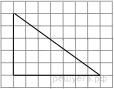 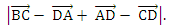 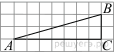 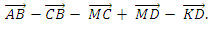 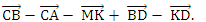 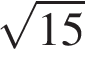 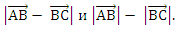 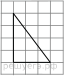 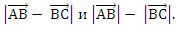 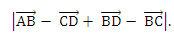 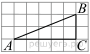 